OPB 2, 27.3.2020, Sabina BrumenPREHRANAUživaj čim več tople tekočine in zdrave prehrane bogate z zelenjavo in sadjem. Pred jedjo pazi na umivanje rok s toplo vodo in milom.SAMOSTOJNO UČENJE-utrjevanje2. razred in 4. razred: SUDOKULik se ne sme ponoviti v vrstici, ne v stolpiču in ne v pravokotniku.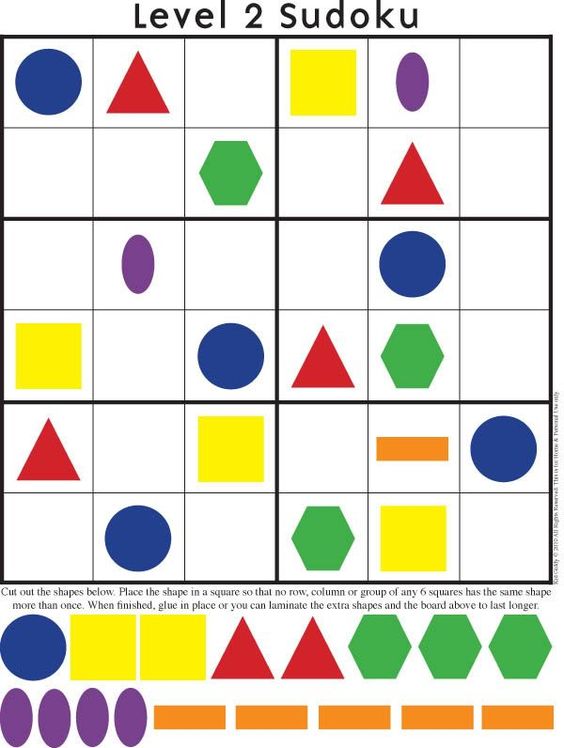 SPROSTITVENA DEJAVNOST:Če so ti bili včeraj všeč krogci, ti danes pošiljam ribice, ki so še bolj zahtevne od mojih želvic!Povečaj, natisni, nalepi na karton in se zabavaj!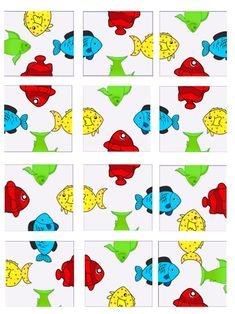 USTVARJALNO PREŽIVLJANJE PROSTEGA ČASA:Poglej kako si lahko na preprost način pomagaš pri risanju piščančka/ptice: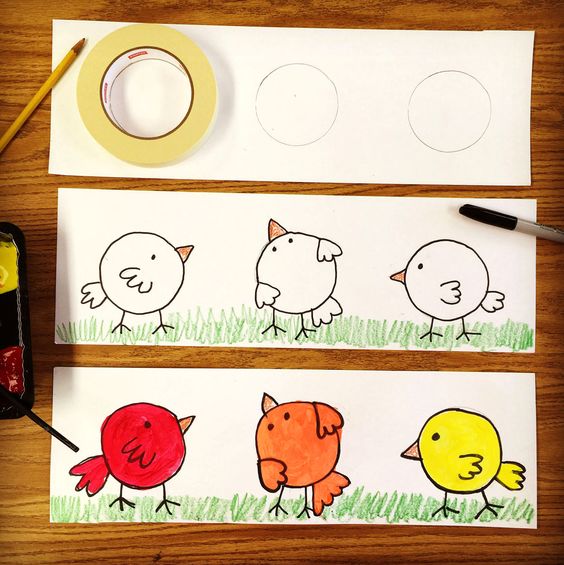 